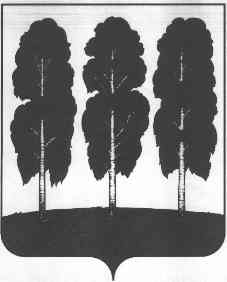 МУНИЦИПАЛЬНОЕ ОБРАЗОВАНИЕБЕРЕЗОВСКИЙ РАЙОНХанты – Мансийский автономный округ - ЮграАДМИНИСТРАЦИЯ БЕРЕЗОВСКОГО РАЙОНАКОМИТЕТ ПО ЭКОНОМИЧЕСКОЙ ПОЛИТИКЕ628140, ул. Астраханцева, 54, пгт Березово                                                                                                           Телефон-факс  (34674) 2-17-39Ханты - Мансийского автономного округа –Югры,                                                                                              Телефон-факс (34674)  2-19-74Тюменской области                                                                                                                                                   E-mail:  komecon@berezovo.ruот «___» сентября 2020 года                                                                        № ________Заведующему отделом информатизации, защиты информации и связиПтицыну А.Г.Уважаемый Андрей Геннадьевич!Прошу Вас разместить на официальном сайте Березовского района в разделе «Деятельность/Малое и среднее предпринимательство/Самозанятые граждане» следующую информацию:- «Кто не вправе применять специальный налоговый режим «Налог на профессиональный доход»?» (скачать).Приложение: на 1 л. в 1 экз.Председатель комитета                                                                        Ю.С. БезрядноваИсполнитель: Экономист отдела предпринимательства и потребительского рынка комитета по экономической политикеТарабрина Ирина Сергеевна 2-15-65Не вправе применять специальный налоговый режим:1) лица, осуществляющие реализацию подакцизных товаров и товаров, подлежащих обязательной маркировке средствами идентификации в соответствии с законодательством Российской Федерации;2) лица, осуществляющие перепродажу товаров, имущественных прав, за исключением продажи имущества, использовавшегося ими для личных, домашних и (или) иных подобных нужд;3) лица, занимающиеся добычей и (или) реализацией полезных ископаемых;4) лица, имеющие работников, с которыми они состоят в трудовых отношениях;5) лица, ведущие предпринимательскую деятельность в интересах другого лица на основе договоров поручения, договоров комиссии либо агентских договоров, за исключением случаев ведения такой деятельности при условии применения налогоплательщиком-продавцом контрольно-кассовой техники при расчетах с заказчиками за указанные услуги в соответствии с действующим законодательством РФ о применении контрольно-кассовой техники;6) лица, оказывающие услуги по доставке товаров с приемом (передачей) платежей за указанные товары в интересах других лиц, за исключением оказания таких услуг при условии применения налогоплательщиком зарегистрированной продавцом товаров контрольно-кассовой техники при расчетах с покупателями (заказчиками) за указанные товары в соответствии с действующим законодательством о применении контрольно-кассовой техники;7) лица, применяющие иные специальные налоговые режимы или ведущие предпринимательскую деятельность, доходы от которой облагаются налогом на доходы физических лиц, за исключением случаев, предусмотренных частью 4 статьи 15 Федерального закона от 27.11.2018 №422-ФЗ;8) налогоплательщики, у которых доходы, учитываемые при определении налоговой базы, превысили в текущем календарном году 2,4 миллиона рублей.(ч. 2 ст. 4 Федерального закона от 27.11.2018 № 422-ФЗ «О проведении эксперимента по установлению специального налогового режима «Налог на профессиональный доход»)